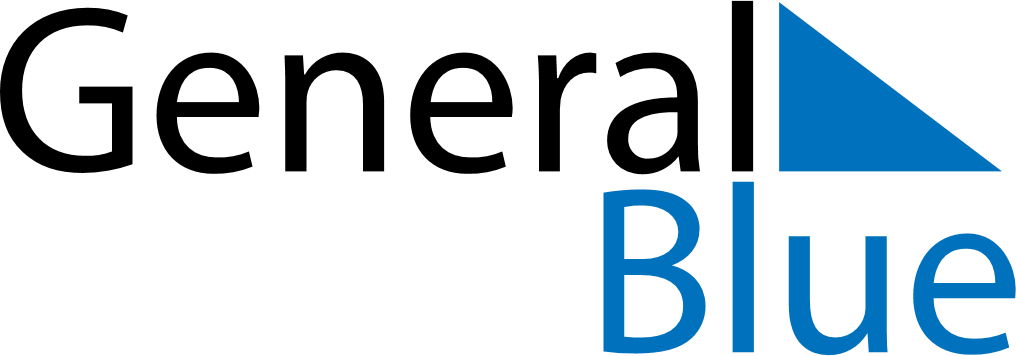 June 2022June 2022June 2022June 2022El SalvadorEl SalvadorEl SalvadorSundayMondayTuesdayWednesdayThursdayFridayFridaySaturday12334567891010111213141516171718Father’s DayFather’s Day1920212223242425Día del Maestro2627282930